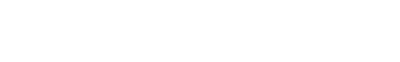 To bring stabilization to boats as small as 23 feet,
we knew we had to break the mold. The new
Seakeeper 1 features a flush mount design for
easier installation, runs exclusively on 12V DC power,
and can be installed virtually anywhere on board.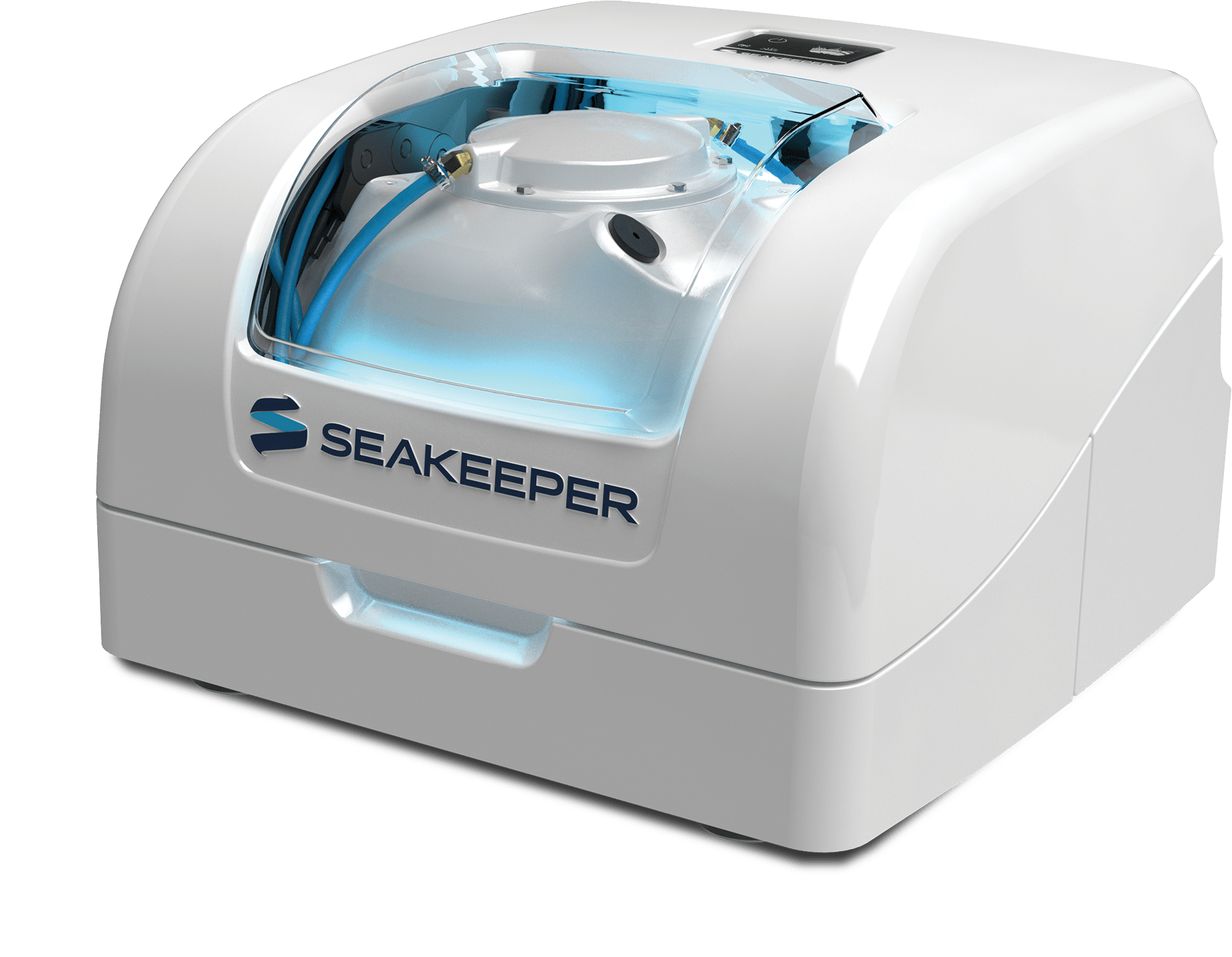 SpecificationDrawings: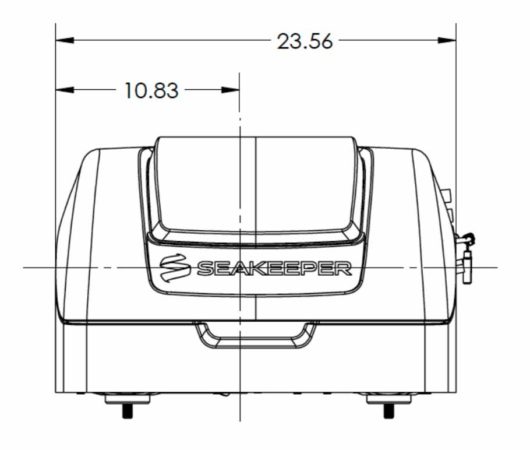 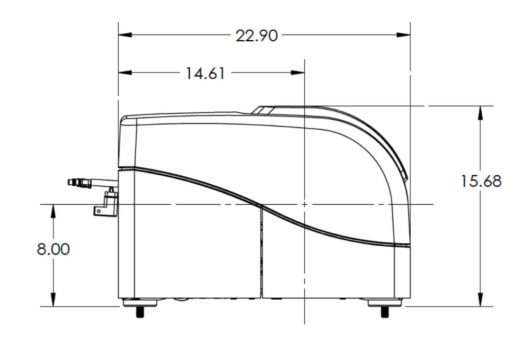 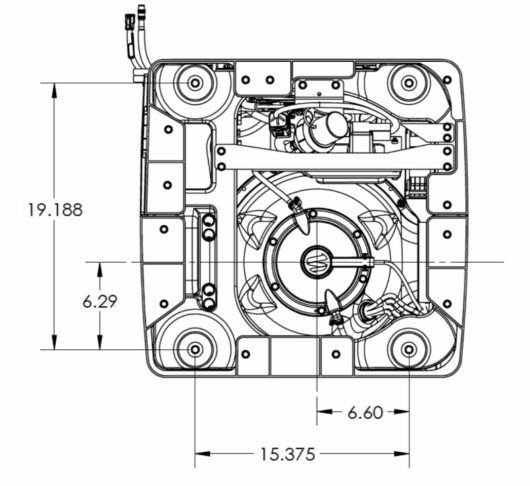 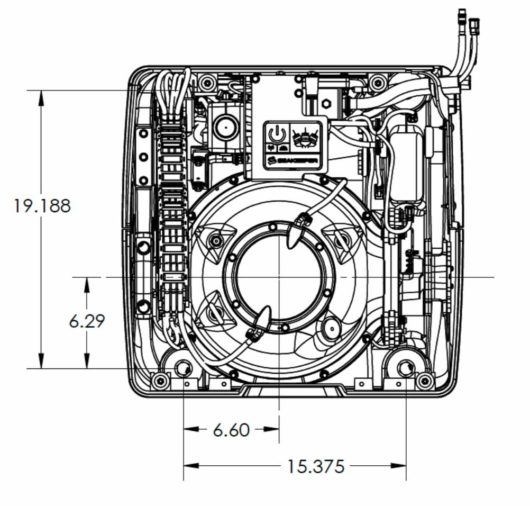 Rated Speed9,750 RPMAngular Momentum at Rated RPM1,000 N-M-SMax Anti-Rolling Torque at Rated RPM2,620 N-MSpool-up Time to Rated RPM30 minutes (9,750 RPM)Spool-up Time to Stabilization15 minutes (7,310 RPM)Spool-up PowerSpool-up PowerAC InputN/ADC Input600 Watts MaxOperating PowerOperating PowerAC Input (sea state dependent)N/ADC Input300 - 600 Watts (Sea State Dependent)AC Input Voltage (Single Phase)N/ADC Input Voltage12 VDC @ 55 AmpsWeight365 lbs (165 kg) ApproximatelyEnvelope Dimensions22.9 L x 23.6 W x 15.7 H (Inches)
0.582 L x 0.598 W x 0.398 H (meters)